Publicado en Madrid el 20/03/2019 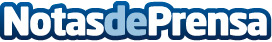 IED Madrid lanza un diploma de 3 años en Diseño de VideojuegosEste curso de tres años formará a diseñadores cualificados capaces de conceptualizar, diseñar y programar videojuegos y contenidos interactivosDatos de contacto:Fernando Navarro645895352Nota de prensa publicada en: https://www.notasdeprensa.es/ied-madrid-lanza-un-diploma-de-3-anos-en Categorias: Educación Juegos Software Premios Cursos Gaming http://www.notasdeprensa.es